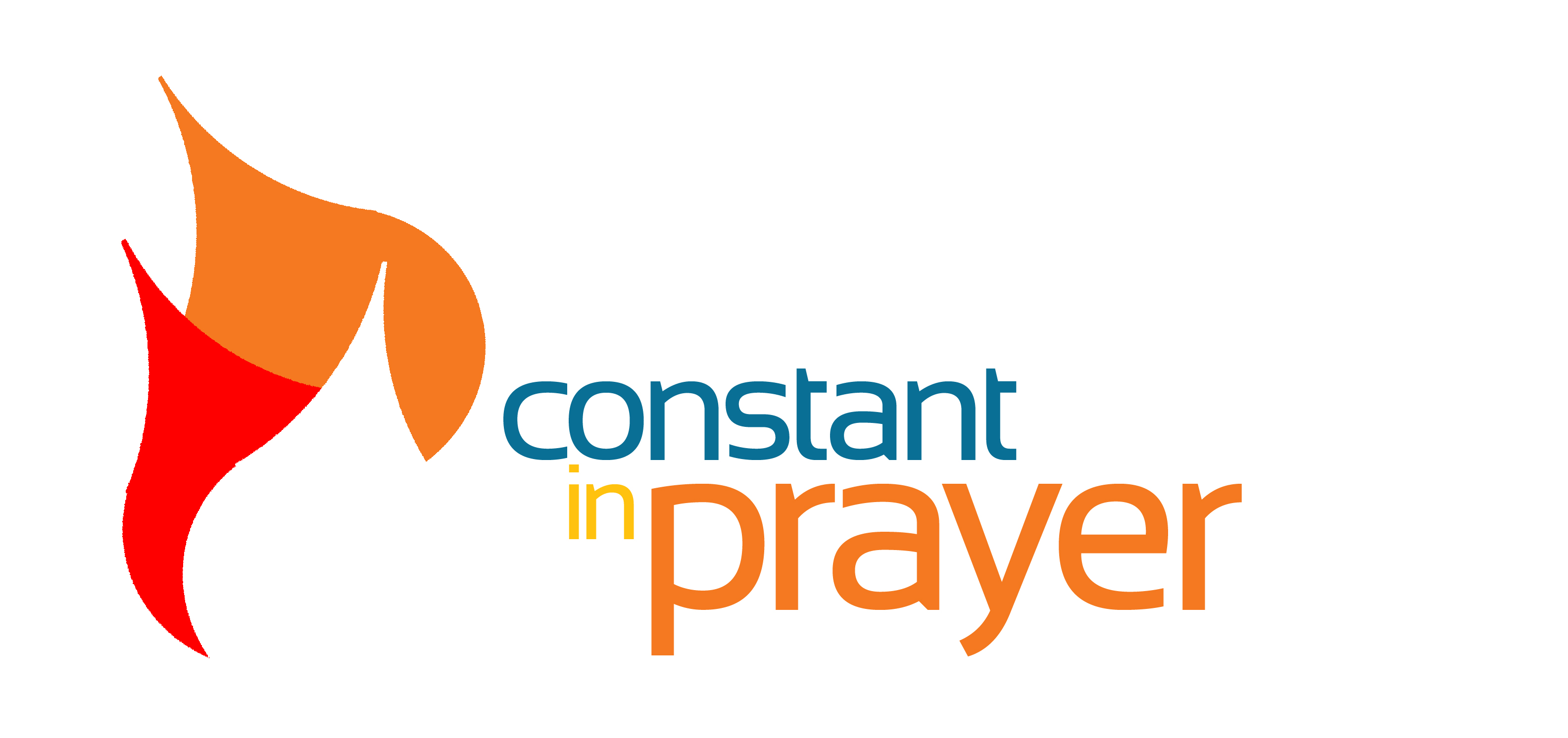 DAY OF PRAYER IN THE UNIVERSITIES OF THE INTER-AMERICAN DIVISIONApril 26, 2011Objective – To emphasize the importance of prayer in all the educational institutions of the IAD, and to involve students and teachers in a special experience of prayerParticipation of IAD, unions, and local fields – The IAD administrators and departmental directors will be in the different universities of our territory, and it is hoped that they can also visit the primary and/or secondary schools that are in close proximity. Please see to it that the union presidents are present at the university that serves their union, and that the other administrators and departmental directors visit other institutions in their field.   The presidents of the local fields should visit the largest schools in their territory, and the other administrators and departmental director should visit other schools within their conference/mission.Center of the event – The IAD president, Dr. Israel Leito, will be in the Central American Adventist University (UNADECA), and Dr. Gamaliel Flórez, IAD Director of Education, will accompany him.Activities: This day classes will be replaced by a special program.The day will begin with a special service of praise and worship. The visiting guest will deliver the devotional message.There will be a wall of gratitude and praise on which the students and teachers can write their messages of gratitude and exaltation to the Lord.There will also be a prayer wall on which the members of the university community can write their requests to the Lord.There will be recreational activities (preferably not the traditional activities) that will integrate students and teachers, thus demonstrating that prayer enables us to enjoy the wholesome activities of life in a spirit of Christian fellowship.A group of volunteers would be invited to spend an hour at the entrance of the institution and offer the people that go by to lift their name in prayer.  Banners would be made that read: “We are praying for you”, “You can reach God through prayer”, “The youth of the ____________ University invites you to pray ”. This Day of Prayer would conclude with a concert given by the different musical groups of the institution or special guests, with an appeal given by a student to make prayer a constant practice in their daily life.  To close the meeting, there will be a message from the IAD President which will be pre-recorded or transmitted via internet calling everyone to consecration. As a follow-up to this activity, during the month of May, all the institutions will keep the wall of gratitude up in which the members of the university community can write their testimonies.We encourage the university administrators to pray that day for the civil and educational authorities of the nation, state or region, and city.   A letter should be sent out informing them of the activities that will take place that day, and inviting them to send their prayer requests to the university. To end the celebration the institutions should offer some light refreshments in which students and teachers can participate.  Eating together builds closeness just as praying together does. 